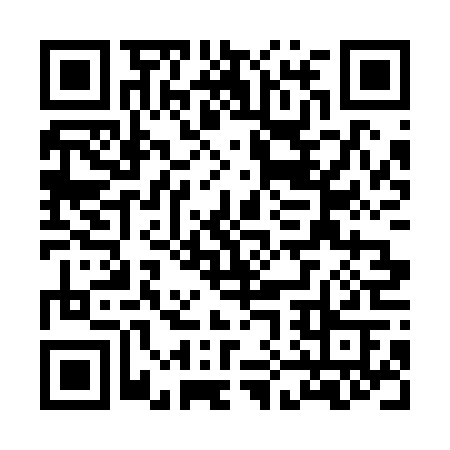 Ramadan times for Loire-les-Marais, FranceMon 11 Mar 2024 - Wed 10 Apr 2024High Latitude Method: Angle Based RulePrayer Calculation Method: Islamic Organisations Union of FranceAsar Calculation Method: ShafiPrayer times provided by https://www.salahtimes.comDateDayFajrSuhurSunriseDhuhrAsrIftarMaghribIsha11Mon6:196:197:231:144:277:057:058:0912Tue6:176:177:211:134:277:067:068:1013Wed6:156:157:201:134:287:077:078:1214Thu6:136:137:181:134:297:097:098:1315Fri6:116:117:161:124:307:107:108:1516Sat6:096:097:141:124:317:117:118:1617Sun6:076:077:121:124:327:137:138:1718Mon6:056:057:101:124:327:147:148:1919Tue6:036:037:081:114:337:157:158:2020Wed6:016:017:061:114:347:177:178:2221Thu5:595:597:041:114:357:187:188:2322Fri5:575:577:021:104:357:197:198:2523Sat5:555:557:001:104:367:217:218:2624Sun5:535:536:581:104:377:227:228:2725Mon5:515:516:561:104:377:237:238:2926Tue5:495:496:551:094:387:257:258:3027Wed5:475:476:531:094:397:267:268:3228Thu5:455:456:511:094:407:277:278:3329Fri5:435:436:491:084:407:297:298:3530Sat5:415:416:471:084:417:307:308:3631Sun6:396:397:452:085:428:318:319:381Mon6:376:377:432:075:428:338:339:392Tue6:356:357:412:075:438:348:349:413Wed6:336:337:392:075:438:358:359:424Thu6:306:307:372:075:448:378:379:445Fri6:286:287:352:065:458:388:389:456Sat6:266:267:332:065:458:398:399:477Sun6:246:247:322:065:468:418:419:488Mon6:226:227:302:055:468:428:429:509Tue6:206:207:282:055:478:438:439:5110Wed6:186:187:262:055:488:458:459:53